Experienced Teacher – Job Description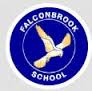 Job Title: PPA/Intervention TeacherLevel: Main Scale The role:To deliver consistently good or better teaching and learning and ensure that pupils achieve excellent results.Key responsibilities:Plan, resource and deliver lessons to a high standard that ensures real learning takes place and pupils make excellent progress.Provide a classroom and school environment that helps all pupils to develop as effective learners.Maintain good or better behaviour in own classroom and across the whole school.Contribute to the effective working of the school.Teaching & Learning:Teach engaging & effective lessons that motivate, and inspire and improve pupil learning outcomes & support strong progress.Use regular assessments to monitor individual pupil progress. Respond to the outcomes of above (assessments) and action further support or challenge for individual pupils.Ensure that all pupils reach age expected standards, or if ‘well below’ ensure that individual pupil’s progress is rapid and sustained. Maintain regular and productive communication with parents, to report on progress, share successes and any concerns (in line with school [policies).Safeguarding:Value & respect the views and needs of children and young people.Have an up to date knowledge if relevant legislation and guidance in relation to working with, and the protection of, children and young people.Display commitment to the protection and safeguarding of children and young people.Work within organisational policies and procedures. Other:Help create a strong school community, characterised by consistent, or5derly behaviour and caring respectful relationships.Help develop a primary school culture and ethos that is utterly commitment to achievement.Undertake other various responsibilities as directed by the head teacher. Experienced Teacher – Person SpecificationQualifications: Professional skills:Professional knowledge:Professional ethos and commitment:EssentialDesiredQualified Teacher Status (QTS)Further professional qualificationEssentialDesiredA proven track record in the consistent delivery of good or better teaching or learning. Subject / educational area  specialism Proven track record in the use of assessment to ensure effective teaching & learning.Worked on own, or as part of a team, to effect sustainable school improvementProven track record in planning  learning activities that match individual pupil learning needsProven ability in planning engaging lessons that are part of a well thought out journey of learning that effectively & accurately linked to the National Curriculum expectations and to the school’s Curriculum Framework.Proven ability to differentiate learning to meet the needs of SEND learners, lower attaining pupils, higher attaining pupils and pupils who may be new to English, in a creative and thoughtful way that support learners to make good progress. The ability and drive to ensure that all pupils make rapid and sustained progress in core subjects.Successful experience of working effectively with support staff.EssentialDesiredA clear understanding of the Teaching Standards and the drive and ambition to consistently meet these at the highest possible standardAwareness of how to plan for whole school improvement with reference to own subject or educational area specialism.A strong and demonstrable awareness of the national curriculum and of the standards expected for pupil outcomes. A strong and demonstrable knowledge of the role assessment plays in effective teaching & learning.A strong and demonstrable awareness of how to match a learning activity to the learning need of all pupils (SEND, lower attaining, higher attaining and pupils who are new to English). A clear understanding of procedures and current legislation to safeguard and protect children. Knowledge & understanding of how to work effectively with support staff. EssentialDesiredA commitment to own ongoing future  professional development  Interest in leading after school clubsHigh expectations for self, colleagues and pupilsAn understanding of the importance of developing effective professional relationships with parents and carers.A firm awareness of the need to conduct self in a wholly professional manner at all times. A commitment to supporting & effectively implementing school policies. 